Vážený pane, Vážená paní,Hospodářská komora České republiky si Vás touto cestou dovoluje oslovit a nabídnout Vám exkluzivní službu pro úhradu mýtných poplatků v podobě Profit karty Hospodářské komory České republiky za účasti našeho slovenského obchodního partnera společnosti PaySystem. Jak jistě víte, tak mýtné poplatky musí hradit všichni dopravci provozující motorová vozidla s hmotností nad 3,5 tuny, která v České republice využívají zpoplatněných úseků dálnic a silnic I. třídy a právě tuto službu naše Profit karta v plném rozsahu zajišťuje. Pro koho je Profit karta určena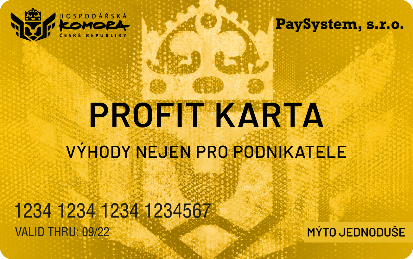 Pro všechny dopravce, kteří chtějísnížit zatížení svého firemního „cash flow“ušetřit na poplatcích za provoz stávající tankovací kartyhradit mýtné na fakturu s odloženou splatnostíuvolnit fixované finanční prostředky z bankovní zárukyzměnit způsob úhrady mýtných poplatků na bezhotovostní, případně pro dopravce, kteří uvažují o změně vydavatele tankovací kartyS naší Profit kartou získáte řadu výhodVýhody, které každý provozovatel vozidel jistě oceníbezplatné vydání a provoz karty bez měsíčních poplatkůfakturační období 15 nebo 30 dnů a splatnost faktur 15 dnůmožnost bezhotovostní úhrady mýtných poplatků i pro slovenské mýto5% slevu na všechny kurzy a školení pořádané Hospodářskou komorou ČRpřístup do přehledného zákaznického portálu ke všem transakcím Profit kartyzbavení se nutnosti opakovaného dobíjení kreditu do palubních jednotek v režimu PRE-PAYv případě bankovní záruky opakované povinnosti prodlužování platnosti bankovní záruky u banky a vyhnutí se schvalovacímu procesu akceptace bankovní záruky u provozovatele mýtného systémuCo je k vydání Profit karty potřeba?Vydání Profit karty je rychlé a jednoduché, stačísepsat smlouvu o podmínkách poskytnutí a používání Profit karty na našem kontaktním místěpro úhradu mýtných poplatků zřídit inkasní způsob platby na Vašem běžném účtuV případě, že již máte vydané palubní jednotky, tak Vám jejich výměnu kompletně celou zajistíme.Zdá se Vám nabídka Hospodářské komory České republiky zajímavá? Chtěli byste vědět jak a kde Profit kartu získat? Je to jednoduché. V případě, že Vás tato nabídka oslovila, prosíme kontaktujte nás na telefonním čísle +420 608 677 172, případně na e-mailu: mytne@khk-usti.cz nebo nás můžete navštívit na adrese: Mírové náměstí 37. Další informace k Profit kartě najdete na portálu Hospodářské komory České republiky www.komora.cz/profitkarta.S úctouMarek Smetana, pracovník kontaktního místa Krajská hospodářská komora Ústeckého kraje. z.s.Mírové náměstí 37400 01, Ústí nad Labem